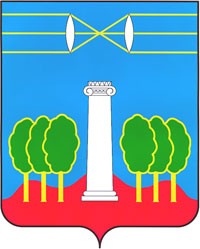 АДМИНИСТРАЦИЯГОРОДСКОГО ОКРУГА КРАСНОГОРСКМОСКОВСКОЙ ОБЛАСТИул. Ленина, д.4, г. Красногорск,	 Тел.: (495) 562-72-30, (495) 564-74-16, факс: (495) 564-72-36Московская обл., 143404	E-mail: krasrn@mosreg.ruКОМУ: ООО "7 КРАСОК - АЭРОСПА" «143405, Московская обл., г. Красногорск, Ильинское шс., д. 16, пом. XXV ПРЕДПИСАНИЕ № 32/18 от «09» февраля 2018 г.    О демонтаже незаконных объектов наружной рекламы и информацииВами самовольно установлены и эксплуатируются без выданных в установленном законом порядке разрешений объект(ы) наружной рекламы и информации (ОНРИ) по адресу:	На основании Федеральных законов от 13.03.2006 № 38-ФЗ «О рекламе» (ст. 19) и от 06.10.2003 № 131-ФЗ «Об общих принципах организации местного самоуправления в РФ», Закона Московской области от 30.12.2014 № 191/2014-ОЗ «О благоустройстве в Московской области», Распоряжения Главархитектуры МО от 14.07.2015 № 31РВ-72 «Об утверждении Архитектурно-художественного регламента информационного и рекламного оформления зданий, строений … Московской области», Постановление администрации Красногорского муниципального р-на МО от 05.05.2016 № 930/5 «Об утверждении порядка демонтажа рекламных конструкций …», Предписания № 433/2017 от 25.12.17 и др.,ПРЕДПИСЫВАЕТСЯ в срок до 11.03.2018 – за счет собственных сил и средств осуществить демонтаж вышеуказанного(ых) незаконно установленного(ых) объекта(ов) наружной рекламы и информации с восстановлением прежнего вида участков его размещения;в течение 3 (трех) дней – за счет собственных сил и средств необходимо удалить информацию, размещенную на такой рекламной конструкции.Начальник Управления по инвестициям и развитию предпринимательства	Н.А. ТерянПриложение к Предписанию № 32/18  от ___.02.2018Акто выявлении объекта наружной рекламы и информации (ОНРИ) без разрешения, на территории городского округа Красногорск Московской области143405, Московская обл., Красногорск, Ильинское шс., д. 16(Адрес местонахождения незаконных ОНРИ)Объемные буквы, вывеска (тай 7 красок спа)(Тип незаконных ОНРИ)ООО «7 КРАСОК – АЭРОСПА»(Наименование организации/ИП, ФИО – владельца ОНРИ)№ п/п1     8 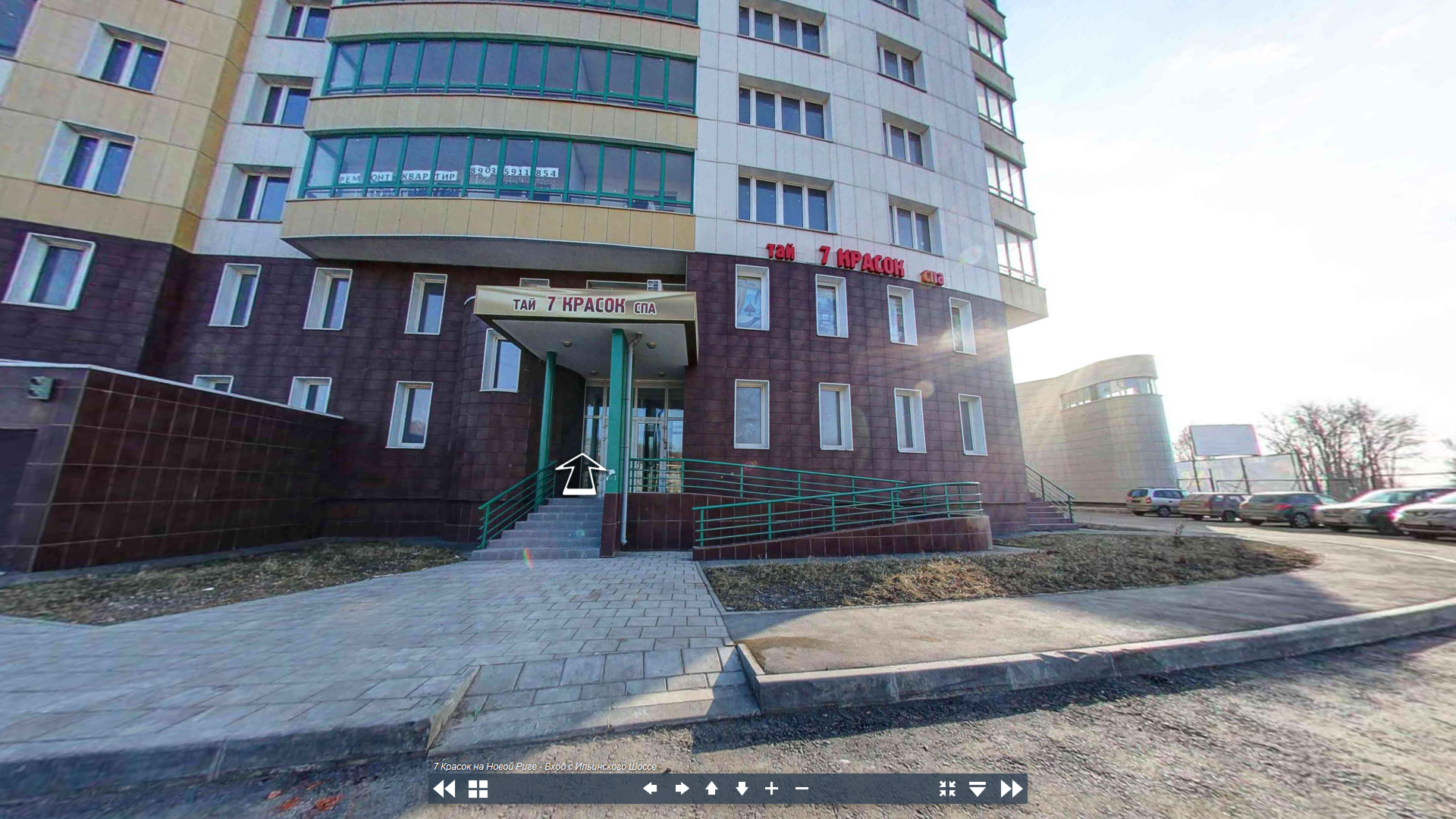 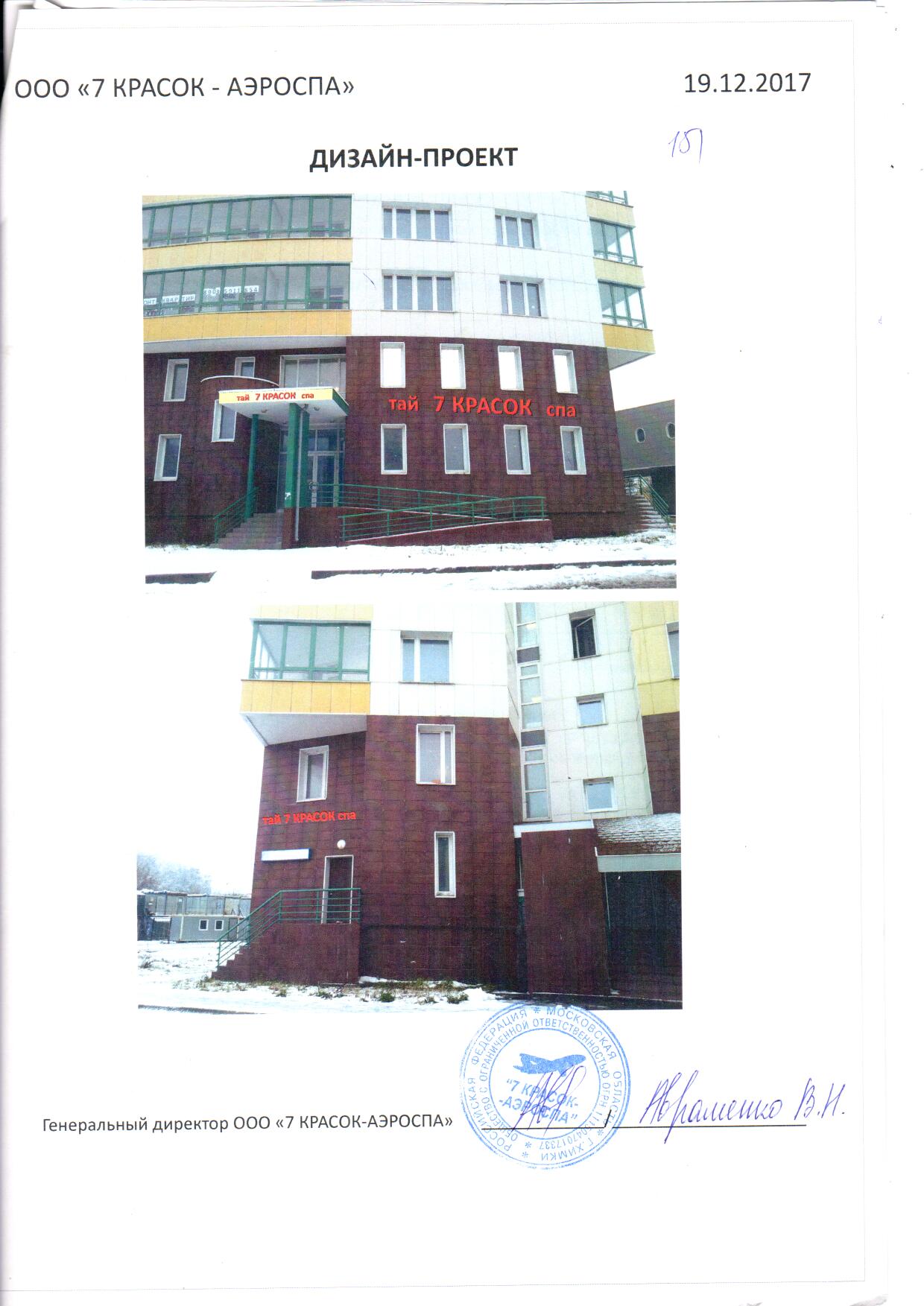 1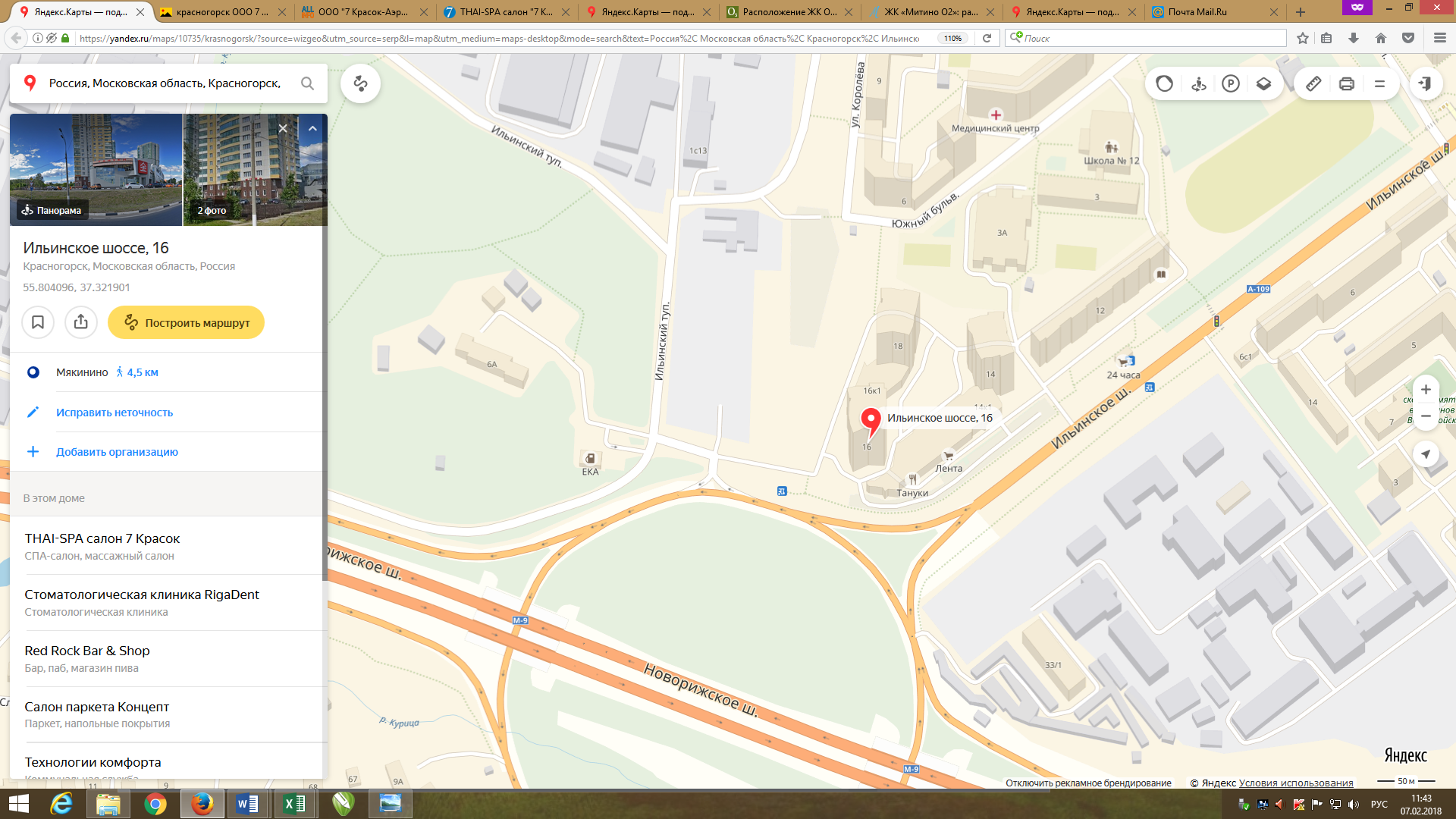 Информация о состоянии разрешительной документацииИнформация по визуальному обследованию ОНРИОтсутствует разрешительная документацияОбъемные буквы, вывескаОпубликовать / разместить предписание в официальных источниках / СМИ администрации г.о. Красногорск Московской областиhttp://krasnogorsk-adm.ru/, пр